Speiseplan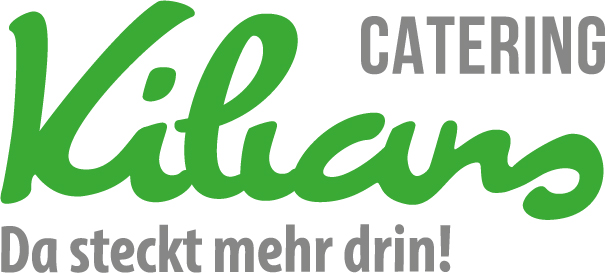 Datum: 13.05. - 17.05.2019Gesetzl. zugel. Zusatzstoffe: 1 Phosphat, 2 Geschmacksverstärker, 3 Farbstoffe, 4)Konservierungsmittel 5. Antioxitationsmittel, 6. geschwefell, 7. gewachst,, 8.geschwärzt, 9 mit einer.Zuckerart und SüßungsmittelAlle unserer Speisen können in Kontakt mit Allergenen kommen.MontagDienstagMittwochDonnerstagFreitagKäsespätzleGurkensalatObstEnthält:Senf, Gluten, Milch, Nüsse, EiCurry- BratwurstWedgesSalatEisMusli : Curry- RindswurstEnthält:Gluten, Milch, SenfPuten - GulaschNudelnSalatNusspuddingEnthält:Gluten, Milch,Senf, EiTortellini - Auflauf mit RinderhackSalatHimbeer – QuarkEnthält:Milch, Gluten, Ei, SenfKlösschen - SuppeGießbrei mitZimt und Zucker,KirschenEnthält:Gluten, Milch, Ei, SellerieVegetarischKäsespätzleGurkensalatObstEnthält:Senf, Gluten, Milch, Nüsse, EiVegetarischCurry- BratwurstWedgesSalatEisEnthält:Gluten, Milch, Senf, SojaVegetarischGemüse - GulaschNudelnSalatNusspuddingEnthält:Gluten, Milch,Senf, EiVegetarischTortellini - AuflaufSalatHimbeer – Quark 9Enthält:Milch, Gluten, Ei, SenfVegetarischKlösschen -SuppeGießbrei mitZimt und Zucker,KirschenEnthält:Gluten, Milch, Ei, Sellerie